DOBER TEKPRIDRŽUJEMO SI PRAVICODO SPREMEMBE JEDILNIKA ZARADI DOBAVE SUROVIN DOBAVITELJEV in PRILAGODTIVE JEDILNIKA STAROSTI OTROK.DNEVNO JE OTROKOM NA VOLJO VODA ALI ČAJ.LOKALNO, V KUHINJI PRIPRAVLJENILEGENDA: snovi ali proizvodi, ki povzročajo alergijo ali preobčutljivost:G. Žita, ki vsebujejo gluten, R. Raki in proizvodi iz rakov, J. Jajca in proizvodi iz jajc, Ri. Ribe in proizvodi iz rib, A. Arašid (kikiriki) in proizvodi iz arašidov, S. Zrnje soje inproizvodi iz soje, L. Mleko in mlečni izdelki (vsebujejo laktozo), O. Oreški, Z. Listna zelena in proizvodi iz nje, Go. Gorčično seme ali proizvodi iz njega, Se. Sezamovo seme ali proizvodi iz njega, Ž. Žveplov dioksid ali sulfiti v koncentraciji (več kot 10 mg/kg ali 10 mg/l glede na skupni SO2), B. Volčji bob in proizvodi iz njega, M. Mehkužci in proizvodi iz njih.DOBER TEK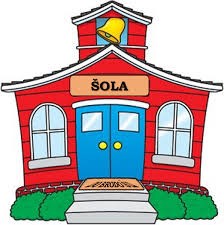 DOBER TEKPRIDRŽUJEMO SI PRAVICODO SPREMEMBE JEDILNIKA ZARADI DOBAVE SUROVIN DOBAVITELJEV in PRILAGODTIVE JEDILNIKA STAROSTI OTROK. DNEVNO JE OTROKOM NA VOLJO VODA ALI ČAJ.LOKALNOLEGENDA: snovi ali proizvodi, ki povzročajo alergijo ali preobčutljivost:G. Žita, ki vsebujejo gluten, R. Raki in proizvodi iz rakov, J. Jajca in proizvodi iz jajc, Ri. Ribe in proizvodi iz rib, A. Arašid (kikiriki) in proizvodi iz arašidov, S. Zrnje soje inproizvodi iz soje, L. Mleko in mlečni izdelki (vsebujejo laktozo), O. Oreški, Z. Listna zelena in proizvodi iz nje, Go. Gorčično seme ali proizvodi iz njega, Se. Sezamovo seme ali proizvodi iz njega, Ž. Žveplov dioksid ali sulfiti v koncentraciji (več kot 10 mg/kg ali 10 mg/l glede na skupni SO2), B. Volčji bob in proizvodi iz njega, M. Mehkužci in proizvodi iz njih.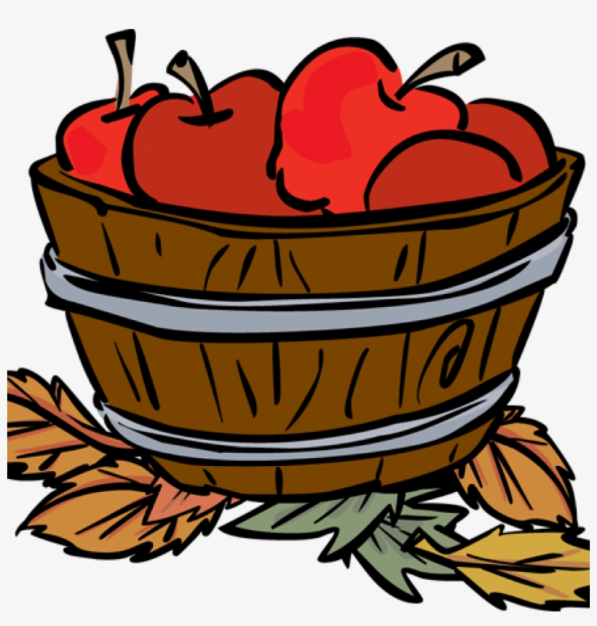 DOBER TEKPRIDRŽUJEMO SI PRAVICODO SPREMEMBE JEDILNIKA ZARADI DOBAVE SUROVIN DOBAVITELJEV in PRILAGODTIVE JEDILNIKA STAROSTI OTROK. DNEVNO JE OTROKOM NA VOLJO VODA ALI ČAJ.LOKALNOLEGENDA: snovi ali proizvodi, ki povzročajo alergijo ali preobčutljivost:G. Žita, ki vsebujejo gluten, R. Raki in proizvodi iz rakov, J. Jajca in proizvodi iz jajc, Ri. Ribe in proizvodi iz rib, A. Arašid (kikiriki) in proizvodi iz arašidov, S. Zrnje soje inproizvodi iz soje, L. Mleko in mlečni izdelki (vsebujejo laktozo), O. Oreški, Z. Listna zelena in proizvodi iz nje, Go. Gorčično seme ali proizvodi iz njega, Se. Sezamovo seme ali proizvodi iz njega, Ž. Žveplov dioksid ali sulfiti v koncentraciji (več kot 10 mg/kg ali 10 mg/l glede na skupni SO2), B. Volčji bob in proizvodi iz njega, M. Mehkužci in proizvodi iz njih.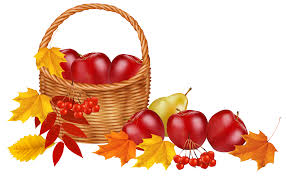 DOBER TEKPRIDRŽUJEMO SI PRAVICODO SPREMEMBE JEDILNIKA ZARADI DOBAVE SUROVIN DOBAVITELJEV in PRILAGODTIVE JEDILNIKA STAROSTI OTROK. DNEVNO JE OTROKOM NA VOLJO VODA ALI ČAJ.LOKALNOLEGENDA: snovi ali proizvodi, ki povzročajo alergijo ali preobčutljivost:G. Žita, ki vsebujejo gluten, R. Raki in proizvodi iz rakov, J. Jajca in proizvodi iz jajc, Ri. Ribe in proizvodi iz rib, A. Arašid (kikiriki) in proizvodi iz arašidov, S. Zrnje soje inproizvodi iz soje, L. Mleko in mlečni izdelki (vsebujejo laktozo), O. Oreški, Z. Listna zelena in proizvodi iz nje, Go. Gorčično seme ali proizvodi iz njega, Se. Sezamovo seme ali proizvodi iz njega, Ž. Žveplov dioksid ali sulfiti v koncentraciji (več kot 10 mg/kg ali 10 mg/l glede na skupni SO2), B. Volčji bob in proizvodi iz njega, M. Mehkužci in proizvodi iz njih.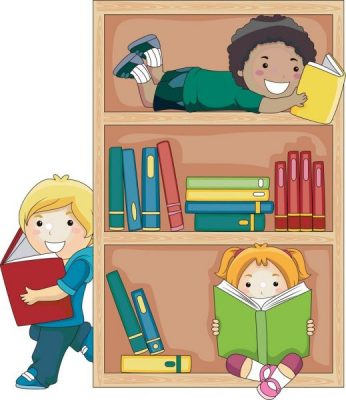 DANSHEMA ŠS IN MZAJTRKMALICAKOSILOPOPOLDANSKA MALICAPet1.9.Temna žemlja, posebna salama, kumarice, 100 % sokPiščančja obara s sezonsko zelenjavo in DOMAČIMI ŽLIČNIKI (G, J), koruzni kruh (G, S), ČOKOLADNO PECIVO Z JAGODAMI (L), EKO LIMONADADANSHEMA ŠS IN MZAJTRKMALICAKOSILOPOPOLDANSKA MALICAPon4.9.breskevMleko(L), čokoladni kosmiči (G, S), jabolkoHamburger s puranjo pleskavico (G, S, Se), EKO ZELENA SOLATA, EKO PARADIŽNIK, ketchup, sadni čajPohorski lonec (G), koruzni kruh (G, S), KORENČKOVO PECIVO Z ČOKOLADNIM PRELIVOM, (G, J, L)Sezonsko sadje, mlečni kruh (G, S, L)Tor5.9.Sirova štručka (G, L, S), banana, sadni čajMleko (L), BIO KORUZNI ŽGANCI (G), nektarinaGoveja juha z DOMAČO RIBANO KAŠO (G, J, Z), sesekljana pečenka z ovsenimi kosmiči (G, J), kumarična omaka, pire krompirSkutin zavitek (G, S, L), lubenicaSre6.9.Trdo kuhana jajčka (J), temni kruh (G, S), sirni namaz (L), sadni čajParadižnikova solata s posebno salamo in sirom (L, S), polnozrnat kruh  (G, S, Se), 100% sok Porova juha, piščančji trakci v smetanovi omaki (G, L), njoki (G), zelena solataZelenjavni krožnik, sezamova štručka (G, S, Se)Čet7.9.Jogurt (L), ajdov kruh z orehi (G, O, S)Makaronovo meso (G), melonaEnolončnica z rdečo lečo, temni kruh (G, S), sladoled (L)Ovseni kruh (G, S), piščančja jetrna paštetaPet8.9.EKO MLEKORženi kruh (G, S), maslo (L), MED, mleko (L)Polnozrnata štručka (G, S, Se), piščančja hrenovka, gorčica (Go), sadni čaj, lubenicaCvetačna juha, paniran ribji file (Ri, G, J), krompirjeva solata, 100 % sokSkuta (L), polnozrnat kruh (G, S, Se)DANSHEMA ŠS IN MZAJTRKMALICAKOSILOPOPOLDANSKA MALICAPon11.9.Šunka-sir štručka (G, S, L), KOMPOTPolnozrnata štručka (G, L, se), rezina sira (L),  100 % višnjev sok, marelicaKokošja juha z DOMAČIMI REZANCI (G, Z, J), pečene piščančje krače, mlinci (G), zelje v solatiČrni kruh (G, S), maslo (L), marmeladaTor12.9.slivaMleko (L), sadni kosmiči (G, O, S), hruškaDOMAČ RŽENI KRUH (G), RIBJI NAMAZ (Ri, L), paprika, zeliščni čaj z MEDOMČufti v paradižnikovi omaki (G, J), pire krompir, SADNA KUPA S SLADOLEDOM (L)Grški jogurt (L), keksi (G, S, J, L)Sre13.9.EKO MLEKOumešana jajčka (J), ajdov kruh z orehi(G, S, O), sadni čajBuhtelj (G, S, J), DOMAČ KOMPOTMilijonska juha (G, J), BIO ŠPAGETI po bolonjsko (G), ribani sir (L),  rdeča pesa v solatiKoruzni kruh (G, S), piščančja prsa salamaČet14.9.Orehov kvašeni rogljič (G, O, S), sadni čaj, grozdjeBREZMESNI DANBIO SADNI KEFIR (L), sezamova štručka (G, S, Se), breskev Brokolijeva juha s kroglicami (G), pečen file orade (Ri, G), krompir z blitvo, kumarična solataDOMAČI KEKSI  (G, J, L), lubenicaPet15.9.Koruzni kruh (G, S), piščančja prsa salama, sadni čaj, kumareProsena kaša na BIO MLEKU (L, G), čokoladni posip, hruška Goveja juha z zvezdicami (G, Z), piščančje tortilje (G, L), mehiška solata (paradižnik, fižol, koruza, BIO PIRA (G))Mešana sezonska zelenjava, makova štručkaDANSHEMA ŠS IN MZAJTRKMALICAKOSILOPOPOLDANSKA MALICAPon18.9.EKO MLEKOPšenični zdrob na mleku (L, G), kakavov posip (G), bananaTemna žemlja (G, S), piščančja prsa salama, sir (L), paradižnik, EKO LIMONADARičet s KLOBASO (G), DOMAČE SKUTINO PECIVO z BIO SKUTO (G, L, J), limonadaSADNI KOMPOT, mlečni kruhTor19.9.Temna žemlja (G, S), rezina sira (L), kumara, sadni čajBREZMASNI DANRženi kruh (G, S), BIO MASLO (L), med, bela kava (L, G), sliveBučna juha, zelenjavni zrezki (G, L), pečen krompir, EKO ZELENA SOLATA Jabolčni zavitek (G, S), sezonsko sadjeSre20.9.Rženi kruh (G, S), piščančja jetrna pašteta, paradižnikGobova krem juha (L), kraljeva fit štručka (G, Se, S), GROZDJEPrežganka z jajcem (G, J), zeljne KRPICE (G), DOMAČA SVINJSKA PEČENKAZelenjavni krožnik, makova štručka (G, S)Čet21.9.jabolkaPolnozrnat kruh (G, S, Se), čokoladni namaz (L, S, O), mleko (L)Polnozrnat kruh (G, S, Se), sirni namaz (L), tuna v kosih z limono (Ri), paprika, zeliščni čajGoveja juha z DOMAČIMI REZANCI (G, J, Z), kuhana govedina, špinača, pire krompirJogurt (L), bananapet22.9. mlečni kruh z marmelado(G, S, L), zeliščni čajDOMAČ JOGURT CRISPI (G, L), DOMAČA MLEČNA PLETENICA (G, L), melonaKolerabna juha, panirani piščančji zrezki (G, S, J), BIO KUS KUS s korenčkom (G), paradižnikova solataPolnozrnat kruh (G, S, Se), topljeni sir (L)DANSHEMA ŠS IN MZAJTRKMALICAKOSILOPOPOLDANSKA MALICAPon25.9.hruškeMleko (L), sirova štručka (G, S, L), slivaPiščančja pašteta, DOMAČ RŽENI KRUH (G), sadni čaj, kumaricekostna juha (G, Z), SVINJSKI TRAKCI v vrtnarski omaki (G), pečen krompir, EKO ZELENA SOLATA, EKO LIMONADAAjdov kruh (G, S), rezina sira (L), paprikaTor26.9.Skutin zavitek (G, S, L), melonaBIO PIRIN ZDROB na mleku (G, L), čokoladni posip (G), bananakokošja juha z DOMAČO RIBANO KAŠO (G, J, Z), čevapčiči, džuveč riž, kitajsko zelje v solatiSezonsko sadje, Grisin palčke (G, S)Sre27.9.EKO SKUTA, korenčekajdov kruh z orehi (G, S, O), DOMAČ MESNI NAMAZ (L), paradižnik, sadni čajMesno-zelenjavna enolončnica, ajdov kruh z orehi (G, S, O)Korenčkova krem juha (L), lazanja s puranjim mesom (G, L, J),  rdeča pesa v solatiSadni jogurt (L), ovseni kruh (G, S)Čet28.9.Temni kruh (G, S), piščančja posebna salama, zeliščni čaj, paprikaSKUTINE PALAČINKE-GRATINIRANE (G, L, J), 100 % sok,  nektarinaFižolova juha, pečene perutničke, BIO AJDOVA KAŠA, paradižnikova solataSadni krožnik, koruzni kruh (G, S)pet29.9.Sezam štručka (G, S, Se), sadni čaj, jabolkaBREZMESNI DANPirin kruh (G, S), kisla smetana (L), BIO VIŽNJEV DŽEM, BIO MLEKO(L), mareliceŠpargljeva juha, kotlet morskega psa (Ri), maslen krompir s peteršiljem, EKO ZELENA SOLATASMUTI, mlečni kruh (G, S)